Во исполнение совместного приказа министерства образования Оренбургской области от 15.12.2023 № 01-21/1962 и Оренбургской областной общественной организацией профсоюза работников народного образования и науки Российской Федерации «Об организации и проведении областного профессионального конкурса среди педагогических работников образовательных организаций, осуществляющих образовательную деятельность по образовательным программам дошкольного образования, «Воспитатель года Оренбуржья–2024» (далее – совместный приказ)п р и к а з ы в а ю:Утвердить территории для проведения третьего (зонального) этапа конкурса профессионального мастерства среди педагогических работников образовательных организаций, осуществляющих образовательную деятельность по образовательным программам дошкольного образования, «Воспитатель года Оренбуржья–2024» (далее – Конкурс):восточная образовательная зона – муниципальное образование        Адамовский район Оренбургской области;западная образовательная зона – муниципальное образование Сорочинский городской округ Оренбургской области;центральная образовательная зона – муниципальное образование Сакмарский район Оренбургской области.Рекомендовать руководителям муниципальных органов, осуществляющих управление в сфере образования (Сорочинский городской округ, Адамовский и Сакмарский районы), организовать проведение зонального этапа Конкурса в феврале – марте 2024 года. Контроль за исполнением настоящего приказа возложить на первого заместителя министра образования Оренбургской области.Министр                                                                                               А.А.Пахомов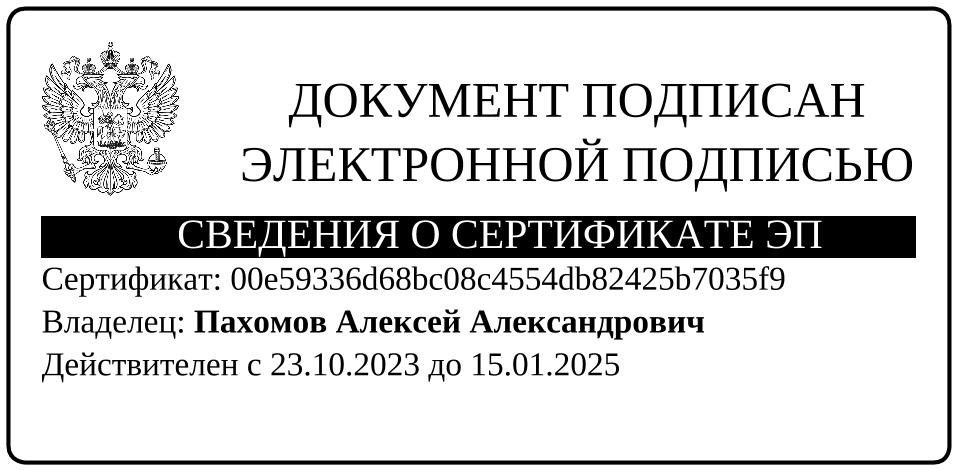 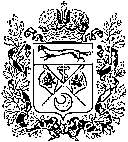 МИНИСТЕРСТВО ОБРАЗОВАНИЯОРЕНБУРГСКОЙ ОБЛАСТИП Р И К А З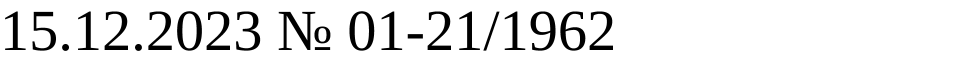 г. ОренбургОб организации и проведении третьего (зонального) этапа профессионального конкурса «Воспитатель года Оренбуржья – 2024»